Arbeidsvarsling og gravesøknad for graving i kommunens grunn.Gravesøknad og arbeidsvarslingsplanen blir også sendt til Agder fylkeskommune og Statens vegvesen i forbindelse med graving og arbeidsvarsling i Storgata og Jernbanegata.Fase 2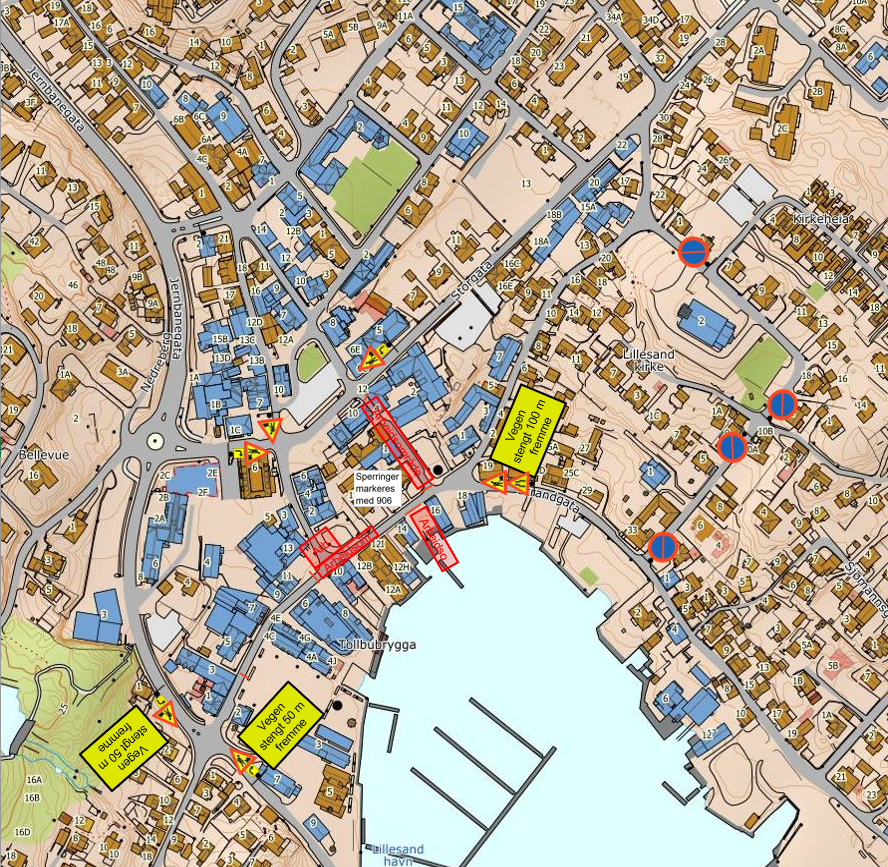 